Ո Ր Ո Շ ՈՒ Մ30 սեպտեմբերի  2022 թվականի  N 1400 -Ա ԺԱՌԱՆԳՈՒԹՅԱՆ  ԻՐԱՎՈՒՆՔՈՎ ԳԱԳԻԿ ԳԱՌՆԻԿԻ ՄԻՆԱՍՅԱՆԻՆ  ԵՎ ԷԴԳԱՐ ԳԱԳԻԿԻ ՄԻՆԱՍՅԱՆԻՆ ՊԱՏԿԱՆՈՂ, ԿԱՊԱՆ ՀԱՄԱՅՆՔԻ ՎԵՐԻՆ  ԽՈՏԱՆԱՆ ԳՅՈՒՂՈՒՄ ԳՏՆՎՈՂ ԺԱՌԱՆԳԱԿԱՆ ԳՈՒՅՔԻՆ  ՀԱՍՑԵ ՏՐԱՄԱԴՐԵԼՈՒ ՄԱՍԻՆ   Ղեկավարվելով «Տեղական ինքնակառավարման մասին» Հայաստանի Հանրապետության օրենքի 35-րդ հոդվածի 1-ին մասի 22-րդ, 24-րդ կետերով, համաձայն Հայաստանի Հանրապետության կառավարության 2005 թվականի դեկտեմբերի 29-ի «Անշարժ գույքի՝ ըստ դրա գտնվելու վայրի հասցեավորման, ինչպես նաև անշարժ գույքի հասցեների ռեեստրների ստեղծման և վարման կարգը սահմանելու մասին» թիվ 2387-Ն որոշման, հիմք ընդունելով ըստ օրենքի ժառանգության իրավունքի վկայագրերը և  հաշվի առնելով Գագիկ Մինասյանի  դիմումը,  ո ր ո շ ու մ  ե մ Ժառանգության իրավունքով /ընդհանուր համատեղ սեփականության իրավունքով/ Գագիկ Գառնիկի Մինասյանին և Էդգար Գագիկի Մինասյանին պատկանող Կապան համայնքի Վերին Խոտանան գյուղում գտնվող 0.279 հա բնակավայրերի նշանակության հողամասին, նրա վրա առկա 184 քառ.մ մակերեսով բնակելի տանը, 42.8 քառ.մ մակերեսով օժանդակ շինությանը, 9 քառ.մ մակերեսով ջրամբարին և 27 քառ.մ մակերեսով մառանին տրամադրել հասցե` Սյունիքի մարզ, Կապան համայնք, գյուղ Վերին  Խոտանան, 3-րդ փողոց, թիվ 19։                                                                                                                                                                                                                                 ՀԱՄԱՅՆՔԻ ՂԵԿԱՎԱՐ                                         ԳԵՎՈՐԳ ՓԱՐՍՅԱՆ 2022թ. սեպտեմբերի30
   ք. Կապան
ՀԱՅԱՍՏԱՆԻ ՀԱՆՐԱՊԵՏՈՒԹՅԱՆ ԿԱՊԱՆ ՀԱՄԱՅՆՔԻ ՂԵԿԱՎԱՐ
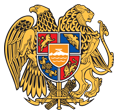 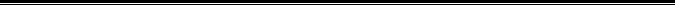 Հայաստանի Հանրապետության Սյունիքի մարզի Կապան համայնք 
ՀՀ, Սյունիքի մարզ, ք. Կապան, +374-285-42036, 060521818, kapan.syuniq@mta.gov.am